РОССИЙСКИЙ ХИМИКО-ТЕХНОЛОГИЧЕСКИЙ УНИВЕРСИТЕТ имени  Д.И. МЕНДЕЛЕЕВАIV  МЕЖДУНАРОДНАЯ 
НАУЧНО-ПРАКТИЧЕСКАЯ КОНФЕРЕНЦИЯМОЛОДЫХ УЧЕНЫХ 
ПО ПРОБЛЕМАМ ТЕХНОСФЕРНОЙ БЕЗОПАСНОСТИ21-22 апреля 2020 г.Посвящается85-летию ИХТ факультетаУважаемые коллеги!Приглашаем принять участие в работе конференции по проблемам техносферной безопасности. Приглашаются  молодые ученые и их руководители, работники учебных и научных заведений, специалисты проектных и экспертных организаций, предприятий и организаций, связанных с проблемами охраны труда, промышленной, пожарной и экологической безопасности, чрезвычайных ситуаций.	Цели конференции	– создание площадки для обмена опытом между молодыми учеными и специалистами в решении вопросов обеспечения техносферной безопасности;	– укрепление сотрудничества между молодыми учеными и специалистами, работающими в различных вузах, научных институтах и промышленности;	–  обсуждение вопросов научных исследований и внедрения инновационных разработок в области техносферной безопасности.ПРОГРАММА КОНФЕРЕНЦИИОсновные проблемно-тематические направления работы конференции: 1.  Промышленная безопасность и охрана труда;2.  Пожарная безопасность;3.  Экологическая безопасность;4.  Особенности подготовки учащихся в области техносферной безопасности.ОРГКОМИТЕТ КОНФЕРЕНЦИИПредседатель – ректор РХТУ им. Д.И. Менделеева, д.х.н., профессор  Мажуга А.Г.Заместители  председателя –заведующий кафедрой «Техносферная безопасность» РХТУ им. Д.И. Менделеева, 
д.т.н., профессор Акинин Н.И.председатель ФУМО «Техносферная безопасность и природоустройство», 
к.т.н., доцент Девисилов В.А.Ученый секретарь – д.т.н., профессор Васин А.Я.Секретарь оргкомитета – к.т.н., доцент Чернецкая Мария ДмитриевнаТел. +7 (926) 246-71-08,  e-mail – mdcher@rambler.ruЧлены оргкомитета:Декан инженерного химико-технологического факультета 
д.х.н., профессор Синдицкий В.П. д.т.н., профессор Васин А.Я.к.т.н., доцент Чернецкая М.Д., к.т.н. Мельников Н.О.Информационная поддержка: журнал «Безопасность в техносфере»УСЛОВИЯ УЧАСТИЯ В КОНФЕРЕНЦИИУчастие в конференции бесплатно!По итогам работы конференции будет издан сборник трудов.Библиографические данные сборника будут размещены в РИНЦ.Сборнику присваивается международный индекс ISSN, классификатора УДК и ББК.Внимание! Ваша статья может быть размещена в РИНЦ 
только ответственными работниками библиотеки вашей организации.
ПОДГОТОВКА И ПОДАЧА МАТЕРИАЛОВ ДЛЯ ПУБЛИКАЦИИДля участия в работе конференции необходимо выслать в адрес оргкомитета:1. Доклад для публикации;2. Заявку на участие в конференции.Заявка и текст доклада высылаются по электронной почте секретарю оргкомитета - 
Чернецкой Марии Дмитриевне на e-mail: mdcher@rambler.ru    
Срок приема заявок до 10 апреля  2020 г включительно.Просим учесть, Ваш текст редактироваться не будет!Будьте, пожалуйста, внимательны.
Оргкомитет конференции оставляет за собой право отбора статей для публикации.Конференция пройдет в конференц-зале Тушинского комплексаРХТУ им. Д.И. Менделеева 
по адресу: Москва, ул. Героев Панфиловцев, вл.20. 
Проезд м. Сходненская, далее трамвай № 6 до остановки «Университет Менделеева».ТРЕБОВАНИЯ К ОФОРМЛЕНИЮ ТЕКСТА ДОКЛАДА:текст должен занимать не более четырех полных страниц формата А4 через один интервал, поля со всех сторон по 20 мм со всех сторон; использовать шрифт Times New Roman Cyr 12 pt; страницы не нумеровать; в первой строке слева, не отступая от границы поля, указать УДК; во второй строке дать прописными (большими) буквами, полужирно название доклада без переносов (центрировать) и ниже курсивом фамилии и инициалы авторов (центрировать); в следующей строке указать название организации (центрировать); пустая строка;краткая аннотация;название статьи, перечень авторов, название организации и аннотация дублируются на английском языке, правила оформления те же.текст выровнять по ширине, отступ красной строки 12 мм, в тексте могут быть приведены два рисунка или две таблицы в черно-белом исполнении, размером от 60*60 мм до 110*150мм, интегрированные в Word; стиль формул Microsoft Equation; рисунки и схемы должны быть вставлены в ячейки таблицы Word с  убранными границами ячеек;Список литературы, оформленный по ГОСТ.Пример оформления заголовкаУДК 614.835СРАВНИТЕЛЬНЫЙ АНАЛИЗ МЕТОДОВ РАСЧЕТА ТЕМПЕРАТУРЫ САМОВОСПЛАМЕНЕНИЯ НА ПРИМЕРЕ УГЛЕВОДОРОДОВПерекатнова Е. С., Райкова В. М., Акинин Н. И.Российский химико-технологический университет им. Д. И. Менделеева	Аннотация:	Ключевые слова:ЗАЯВКА НА УЧАСТИЕ В КОНФЕРЕНЦИИЗав. кафедрой ТСБ                                профессор Акинин Н.И.Министерство науки и высшего образования Российской федерацииФедеральное учебно-методическое объединение 
в системе высшего образования 
по укрупненной группе специальностей  и направлений 20.00.00 ТЕХНОСФЕРНАЯ БЕЗОПАСНОСТЬ И ПРИРОДООБУСТРОЙСТВО Министерство науки и высшего образования Российской федерацииФедеральное учебно-методическое объединение 
в системе высшего образования 
по укрупненной группе специальностей  и направлений 20.00.00 ТЕХНОСФЕРНАЯ БЕЗОПАСНОСТЬ И ПРИРОДООБУСТРОЙСТВО 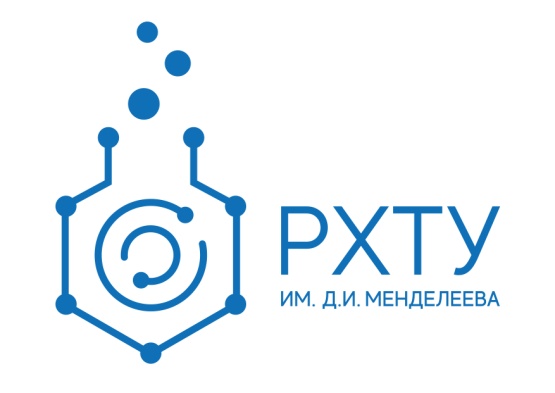 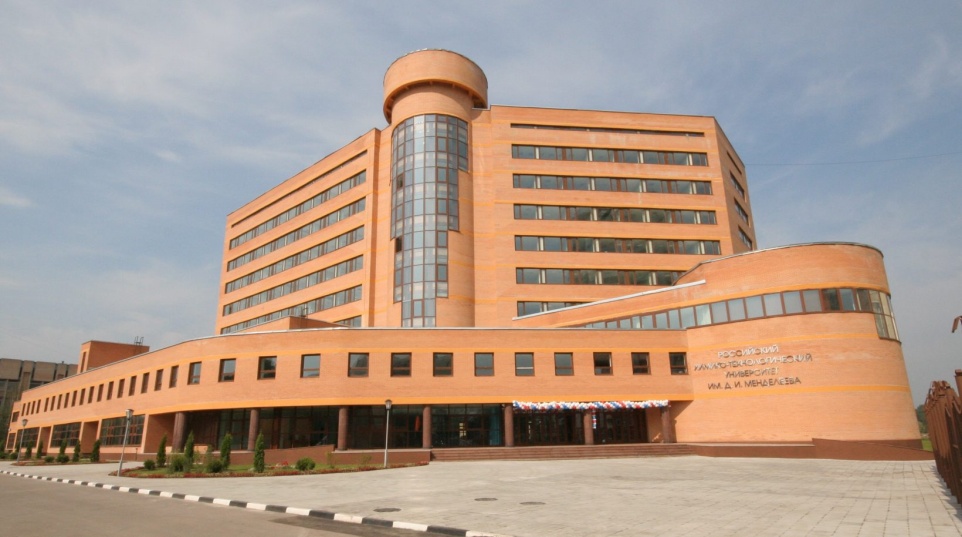 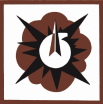 85 летИнженерный 
химико-технологический
факультет1. Ф.И.О. (полностью) _____________________2. Место учебы / работы ___________________3. Название доклада _______________________4. Секция ________________________________5. Форма участия (очная, заочная) ___________	6. Телефон  и  е-mail _______________________